REŠITVE DZ. STR. 63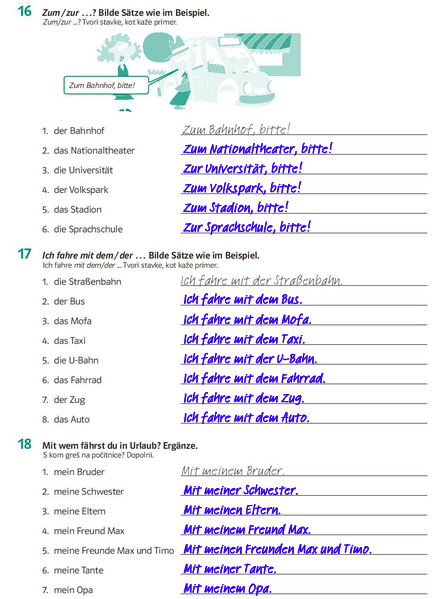 